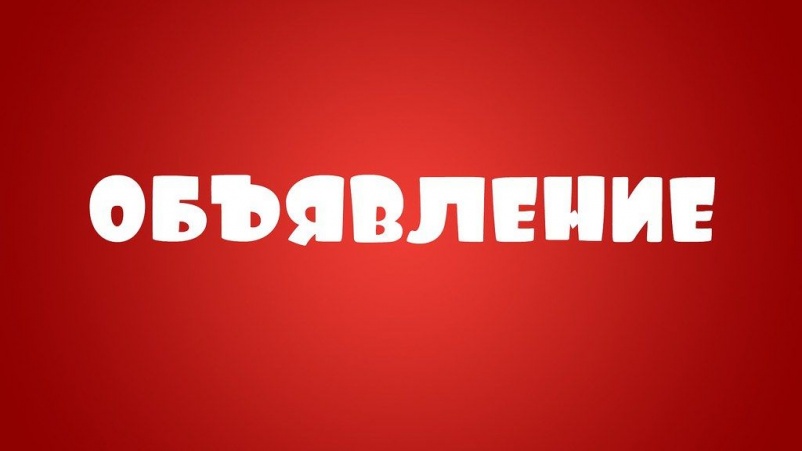 В целях предупреждения распространения коронавирусной инфекции в соответствии с рекомендациями Министерства здравоохранения Российской Федерации (https://www.rosminzdrav.ru/ministry/covid19) и Федеральной службы по надзору в сфере защиты прав потребителей и благополучия человека (https://www.rospotrebnadzor.ru/region/korono_virus/naselenie.php)при наличии признаков инфекционного заболевания (повышенная температура, кашель и др.) призываем воздержаться от посещения органов ЗАГС.Для получении государственных услуг рекомендуем ограничить количество посещений органов ЗАГС и подавать заявления на государственную регистрацию заключения брака, расторжения брака, рождения, установления отцовства, усыновления, смерти, выдачу повторного свидетельства (справки) о государственной регистрации акта гражданского состояния через Единый портал государственных и муниципальных услуг, выбрав удобную дату и время.В условиях предупреждения инфекции важна социальная ответственность каждого человека, поэтому на государственную регистрацию актов гражданского состояния приглашаются только заявители (в том числе на государственную регистрацию заключения брака).При обращении граждан на личном приеме в целях минимизации распространения инфекции просьба надевать медицинскую маску.